TEHNISKĀ SPECIFIKĀCIJA/ TECHNICAL SPECIFICATION Nr. TS 2804.001 v112kV slēgiekārta 2500A gāzes izolēta NOSPE/ 12kV switchgear gas insulated 2500A NOSPEPielikums Nr.1 / Annex No.1Slēgiekārtu individuālās komplektācijas veidlapa (pielikums Nr. 1 tiks pielietots konkrētā objektā nepieciešamās komplektācijas noteikšanai)/ Switchgear individual set blank (Annex No. 1 will be used to determine the rquired assembly in a particular object)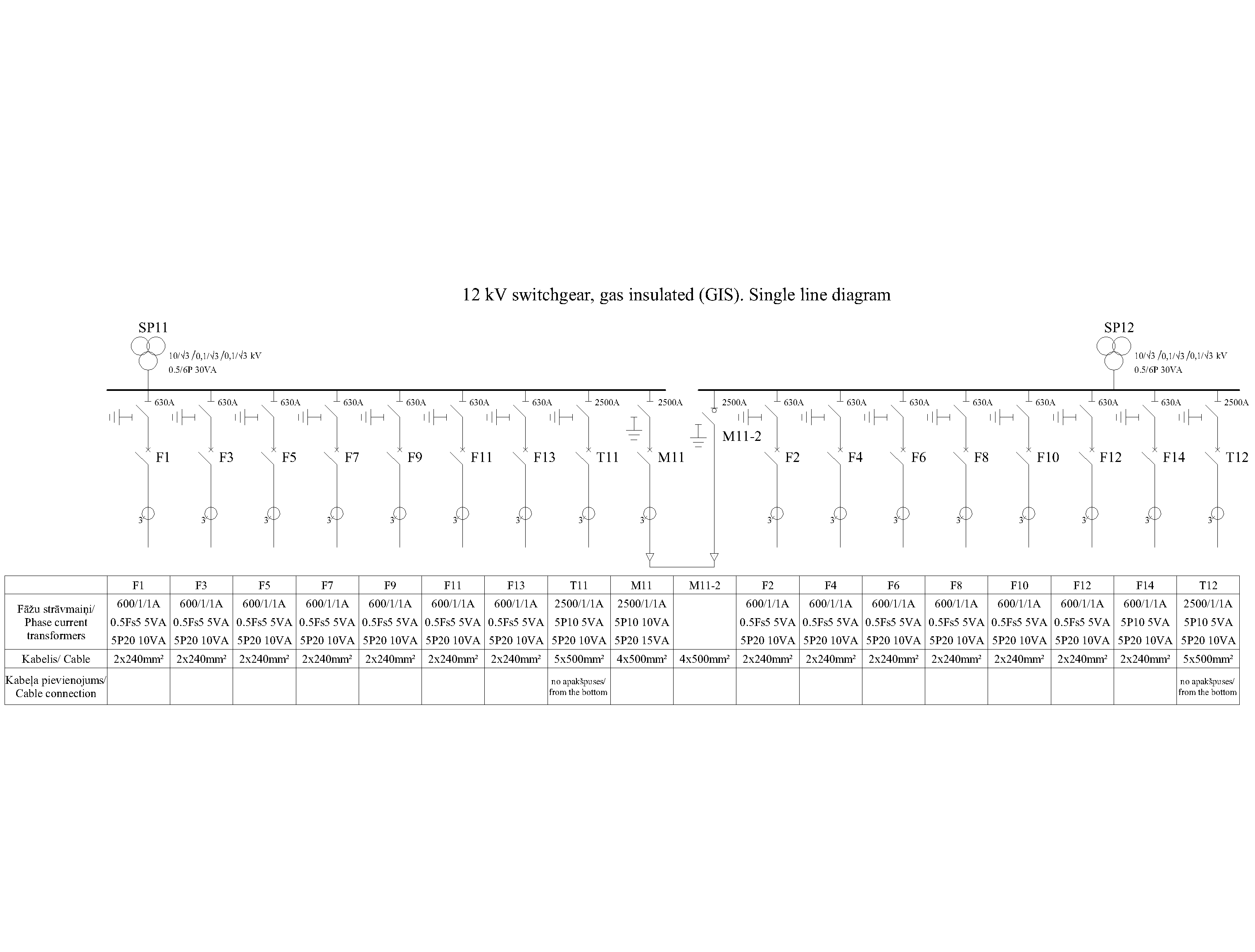 Pielikums Nr.2/ Annex No.2Papildus prasības  sekundāro slēgiekārtu ražotājiem.Visām Precēm ir veikti tipa un ražošanas testi saskaņā ar tehniskajā specifikācijā norādīto standartu prasībām. Tipa testu protokolu kopijām jābūt pievienotām pie piedāvājuma/ For all Goods the types and manufacters tests in accordance with the standarts specified in the technical specificaton has carried out. Copies of protocols of types test must be attached to the tender.Tipa testi veikti testēšanas laboratorijā, kas akreditēta saskaņā ar ES pieņemto akreditācijas kārtību (laboratoriju akreditējis viens no Eiropas Akreditācijas kooperācijas (EA) dalībniekiem (http://www.european-accreditation. org/ea-members) un atbilst ISO/IEC 17025 standartu prasībām/ Type Tests shall be created at the Testing Laboratory accredited in accordance with the accepted EU accreditation procedure (laboratory have been accredited by a member of the European Co-operation for Accreditation (EA) (http://www.european-accreditation. org/ea-members) and compliant with the requirements of ISO/IEC 17025 standard.Visas Pretendenta piedāvātās slēgiekārtu komplektējošās galvenās daļas: slēgiekārtas ligzda, jaudas slēdzis un releju aizsardzības (RAA) iekārta ir viena ražotāja (tajā skaitā arī viena koncerna ietvaros vairāku ražotāju vai to pārstāvju) produkts/ All main components of the circuit breaker offered by the Applicant, i.e. Switchgear panel, Circuit breaker and Relay protection unit - are products of a single manufacturer (including also several manufacturers or their representatives within one concern (group)).4. Pasūtītājs var pieprasīt, lai pretendents organizē iekārtas apskati objektā, kur šī tipa slēgiekārtas darbojas vismaz 1 gadu. The commissioning party may request that the applicant organise an inspection of the equipment at an installation where the switchgear of this type has been operated for at least 1 year.5. Pēc pasūtītāja pieprasījuma jānodrošina iespēja veikt personāla apmācību iekārtas montāžai, ekspluatācijai un apkalpošanai ražotāja mācību centrā.Mācību kursam jānodrošina prasmes veikt patstāvīgu iekārtu montāžu, ieregulēšanu un apkalpošanu. At the request of the commissioning party, it shall be possible to carry out personnel training for the assembly, operation and servicing of the installation at the training centre of the manufacturer. The training course should provide skills for the assembly, adjustment and servicing of independent equipment.6. Pretendentam jānodrošina iespēja  veikt iekārtas akceptēšanas testus rūpnīcā (FAT) The applicant must be able to carry out approval tests at the plant (FAT) 6.1.  FAT tiek veikti atbilstoši EN 62271-200. The FAT is performed according TO EN 62271-200.6.2.  FAT sastāv no funkcionāliem un elektriskiem testiem. The FAT consists of functional and electrical tests.6.3. Attiecībā uz elektriskajām un mehāniskajām darbināšanas pārbaudēm slēgiekārtas ir pilnībā samontētas, ieskaitot sekundārās ķēdes starp nodalījumiem. Visu aizsardzības, mērīšanas un vadības ierīču konfigurācijas un iestatījumi nodrošina iespēju testēt visus vadības un bloķēšanas principus saskaņā ar apstiprināto projektu.For electrical- and mechanical operation tests switchgear shall be fully assembled including secondary wiring between cubicles. Configurations and settings of all protection, measuring and control devices shall ensure possibility of testing all control and interlocking principles according to approved project. 6.4. Gala iekārtu akceptēšanas testu (FAT) sarakstu AS "Sadales tīkls" un ražotājs saskaņo sagatavojot pasūtījumu attiecībā uz konkrēto slēgiekārtu. Pamatā, AS "Sadales tīkls" pieprasa atkārtotus regulāros testus (routine tests).The final list of FAT electrical tests for every switchgear will be agreed between AS "Sadales tikls" and manufacturer during design of switchgear. Generally, requires AS "Sadales tikls" repeating of routine tests. 6.5.  Slēgiekārtu ražotne ir aprīkota ar testēšanas iekārtām, kas klienta klātbūtnē ļauj veikt šādus akcepttestus (vismaz):Switchgear factory shall be equipped with testing facilities which allow in presence of client to perform following FAT (at least): 7.5.1. Jaudas frekvences izturības sprieguma tests (ar spriegumu, kas samazināts līdz 0,8xUr)Power frequency withstand voltage test (with voltage reduced to 0,8xUr) 7.5.2. Elektriskie un mehāniskie darbības testi /Electrical and mechanical operation tests 7.5.3. Komutācijas ierīču piedziņas darbība ar samazinātu papildu spriegumu (0,85xUn)/ Operation of drives of switching devices with reduced auxiliary voltage (0,85xUn) 7.5.4. Spēka ķēžu pretestības mērījumi ar strāvu ne mazāk kā 100A / Measurements of the resistance of main circuits with current no less then 100A 7.5.5. Ar gāzi pildītu nodalījumu spiediena noturības tests/Pressure withstand test for gas-filled compartments 7.5.6. Daļējo izlāžu mērīšana samontētai slēgiekārtas ligzdai / Measurement of partial discharges of assembled switchgear cubicle 6.6.  Regulāriem testiem jābūt veiktiem pirms FAT / Routine test shall be done before FAT. 6.7. Regulāro testu (Routine test) pārskatu nogādā AS "Sadales tīkls" pārstāvjiem pirms FAT testu sākuma.Routine test reports shall be delivered to AS "Sadales tīkls" representatives before beginning of FAT. 6.8. Tēstēšanas vietā ir pilna slēgiekārtas dokumentācija (primārā un sekundārā daļa) There shall be full switchgear documentation (secondary  and secondary part) on testing site. 6.9.  Testu veic rūpnīcas speciālisti ar atbilstošu kvalifikāciju. AS "Sadales tīkls" speciālisti var lūgt skaidrojumu par testu metodiku un rezultātiem.Test shall be performed by specialists with sufficient qualification. AS "Sadales tikls" representatives can ask for explanation of test methodic and results.Pielikums Nr.3/ Annex No.3Tehniskās specifikācijas pielikums/ Technical specification annexVeikto Tipa testu saraksts atbilstoši standartu prasībām/ Type test list according to Standart requirementsNr. NoApraksts/ DescriptionMinimāla tehniskā prasība/ Minimal technical requirementPiedāvātās preces tehniskais apraksts/ The offer with technical specificationAvots/ SourcePiezīmes/ RemarksVispārīgā informācija/ General informationVispārīgā informācija/ General informationVispārīgā informācija/ General informationSlēgiekārtas ražotājs (nosaukums, atrašanās vieta)/ Switchgear manufacturer (name and location)Norādīt informāciju/ Specify2804.001 Slēgiekārta, primārā 12kV 2500A gāzes izolēta (GIS) NOSPE/ Switchgear gas insulated (GIS) 12kV 2500A NOSPE Norādīt tipa apzīmējumu / Specify type referenceStandarti/ StandartsStandarti/ StandartsStandarti/ StandartsAtbilstība standartam/ According standarts IEC 62271-1, IEC 62271-200, IEC 62271-100, IEC 62271-102, IEC 62271-103, IEC 62271-105Atbilst/ ConfirmAtbilstība standartam/ According standarts IEC 61869-1, IEC 61869-2, IEC 61869-3Atbilst/ ConfirmAtbilstība standartam/ According standarts IEC 61243-5Atbilst/ ConfirmAtbilstība standartam/ According standarts IEC 60529Atbilst/ ConfirmAtbilstība standartam/ According standarts IEC 60071Atbilst/ ConfirmAtbilstība standartam/ According standarts IEC 60470Atbilst/ ConfirmAtbilstība standartam/ According standarts IEC 60265-1Atbilst/ ConfirmAtbilstība standartam/ According standarts IEC 61936-1Atbilst/ ConfirmAtbilstība standartam/ According standarts IEEE C37.2-2008Atbilst/ ConfirmDokumentācija/ DocumentationDokumentācija/ DocumentationDokumentācija/ DocumentationIr iesniegts preces attēls, kurš atbilst sekojošām prasībām:/An image of the product that meets the following requirements has been submitted:• ".jpg" vai “.jpeg” formātā; /.jpg or .jpeg format• izšķiršanas spēja ne mazāka par 2Mpix; /resolution of at least 2Mpix;• ir iespēja redzēt  visu produktu un izlasīt visus uzrakstus uz tā; /the complete product can be seen and all the inscriptions on it can be read;• attēls nav papildināts ar reklāmu /the image does not contain any advertisementAtbilst/ ConfirmOriģinālā montāžas, lietošanas un apkalpošanas instrukcija sekojošās valodās/ Manuals of mounting, operating and maintenance for relay protection unitsLV vai/ or ENIesniegtas slēgiekārtas iekšējās sekundārās komutācijas shēmas (elektroniskā formātā, kas ir savietojams ar AutoCad). Shēmas ir jāsaskaņo ar pasūtītāju projektēšanas fāzes laikā./ Switchgear internal secondary connection diagrams must be provided electronically in format compatible with AutoCad. Diagrams must be coordinated in design phase by the Customer.Atbilst/ ConfirmIesniegta pasūtāmo iekārtu vienlīnijas shēma, iekārtas izmēru un novietojuma rasējumi un ražotāja tehniskā specifikācija/ Switchgear single line diagram, dimension and construction drawings, technical specificationIesniegts/ SubmitTipa testu (atbilstoši IEC 62271-200:2021) kopsavilkums/Type tests (according to IEC 62271-200:2021) conclusionIesniegts/ SubmitAtbilstoši pielikumam Nr.3/ According to Annex No.3Tipa testi veikti testēšanas laboratorijā, kas akreditēta saskaņā ar ES pieņemto akreditācijas kārtību (laboratoriju akreditējis viens no Eiropas Akreditācijas kooperācijas (EA) dalībniekiem (http://www.european-accreditation.org) un atbilst ISO/IEC 17025 standartu prasībām. Piedāvājumā jāiekļauj tipa testu un laboratorijas akreditācijas sertifikāta kopija/ Type Tests shall be created at the Testing Laboratory accredited in accordance with the accepted EU accreditation procedure (laboratory have been accredited by a member of the European Co-operation for Accreditation (EA) (http://www.european-accreditation.org) and compliant with the requirements of ISO/IEC 17025 standard. Shall be add copy of type test and laboratory accreditation certificateAtbilst/ ConfirmIesniegts Pretendenta rakstisks apliecinājums par savienojuma starp piedāvātajām aizsardzības un kontroles iekārtām un DVS gala iekārtām (RTU) atbilstību un visu savienojumu problēmu atrisināšanu/ The Tenderer must confirm in writing cooperation in designation of couple between proposed P&C equipment and RTU and solving all connection problemsIesniegts/ Submit0,5 (un augstākas) precizitātes klases strāvmaiņiem un spriegummaiņiem iesniegts tipa apstiprinājuma sertifikāts vai iesniegts apliecinājums, ka strāvmaiņi un spriegummaiņi tiks piegādāti ar veiktu nacionālo vai Eiropas Kopienas mērīšanas līdzekļa tipa apstiprinājumu. Saskaņā ar MK 2014.gada 14.oktobra noteikumiem Nr.624/ Current transformers and voltage transformers if accuracy class 0,5 (and higher) is required type approval certificate has been submitted or an attestation has been submitted that the current transformers and voltage transformers will be delivered with the performed national or European Community type approval of the measuring instrument. In compliance with Cabinet Regulations No.624 of October 14, 2014.Iesniegts/ SubmitIesniegts apliecinājums, ka 0,5 (un augstākas) precizitātes klases strāvmaiņi un spriegummaiņi tiks piegādāti (pēc pieprasījuma) ar veiktu nacionālo vai Eiropas Kopienas pirmreizējo mērīšanas līdzekļa verificēšanu, ko apliecina verificēšanas atzīme uz strāvmaiņi un spriegummaiņu korpusa. Saskaņā ar MK 2014.gada 14.oktobra noteikumiem Nr.624/ An attestation has been submitted that the current transformers and voltage transformers if accuracy class 0,5 (and higher) will be delivered (on request) with the performed national or European Community measuring instrument initial verification, as evidenced by the verification mark on the current transformers and voltage transformer housing. In compliance with Cabinet Regulations No.624 of October 14, 2014.Iesniegts/ SubmitVisi savienojumi starp 0,5 (un augstākas) precizitātes klases strāvmaiņiem un spriegummaiņiem un spaiļu blokiem un citām iekārtām ir nosegti un ir iespēja tos noplombēt ar piekaramu plombi / All connections between voltage and current transformers if accuracy class 0,5 (and higher) and terminal blocks and other equipment is covered and can sealed with a hanging secure seal.Iesniegts/ SubmitJaudas slēdža ražotājs (nosaukums, atrašanās vieta) un tipa apzīmējums/ Circuit breaker manufacturer (name and location) and type reference.Norādīt informāciju/ SpecifyRelejaizsardzības un vadības iekārtas ražotājs (nosaukums, atrašanās vieta) un tipa apzīmējums/ Protection and control device`s manufacturer (name and location) and type reference.Norādīt informāciju/ SpecifyJa nepieciešama papildus aparatūra vai programmatūra, lai veiktu visu iekārtas iespēju konfigurēšanu, tai ir jābūt iekļautai piedāvājumā. Jābūt pievienotai tehniskajai dokumentācijai. Visām licencēm jābūt derīgām nenoteiktu laika periodu. Ja nepieciešamas papildus licences (datu pārraides protokoliem, programmatūrai), tām ir jābūt iekļautām piedāvājumā / If additional hardware or software is necessary for configuring and parameterizing any functionality that any corresponding unit is capable of, it has to be included in the tender. Technical documentation and user manuals must be added. All software or licenses should be licensed for an unlimited period of time. If any additional licenses (data transmission protocol, software etc.) are required for any of the requested functions or mentioned data transmission protocols in this technical specification, these licenses have to be included.Norādīt informāciju/ SpecifyStrāvmaiņu ražotājs (nosaukums, atrašanās vieta) un tipa apzīmējums/ Current transformers manufacturer (name and location) and type reference.Norādīt informāciju/ SpecifySpriegummaiņu ražotājs (nosaukums, atrašanās vieta) un tipa apzīmējums/ Voltage transformers manufacturer (name and location) and type reference.Norādīt informāciju/ SpecifySlēgiekārtas loka aizsardzības bloka ražotājs (nosaukums, atrašanās vieta) un tipa apzīmējums/ Switchgear arc protection devices manufacturer (name and location) and type reference.Norādīt informāciju/ SpecifyNeitrāles zemētājietaises komplekta ražotājs (nosaukums, atrašanās vieta) un tipa apzīmējums/ Neutral earthing equipment manufacturer (name and location) and type reference.Norādīt informāciju/ SpecifySlēgiekārtu, jaudas slēdžu un relejaizsardzības un vadības iekārtu vienības ir viena (un tā paša) ražotāja preces/Main parts of the switchgear, switchgear module, circuit breaker, relay protection and control device are the products of one (same) producer.Atbilst/ ConfirmVides nosacījumi/ Environmental conditionsVides nosacījumi/ Environmental conditionsVides nosacījumi/ Environmental conditionsDarba temperatūra/ Operational ambient air temperature range+5 … +40°CMaksimālais gaisa mitrums/ Highest relative air humidity85%Slēgiekārtas aizsardzības pakāpe attiecībā uz vidsprieguma nodalījumiem/ Switchgear degree of protection for high voltage compartmentsIP 65Slēgiekārtas aizsardzības pakāpe attiecībā uz zemsprieguma nodalījumiem/ Switchgear degree of protection for low voltage compartmentsIP 3XIekšējā loka klasifikācija/ Internal arc classificationIAC A FLR 16kA 1 sDarbības nepārtraukstības zuduma kategorija/ Loss of service continuity categoryLSC 2Tehniskā informācija/ Technical informationTehniskā informācija/ Technical informationTehniskā informācija/ Technical information12kV slēgiekārta/ 12kV switchgear12kV slēgiekārta/ 12kV switchgear12kV slēgiekārta/ 12kV switchgearGāzizolēta slēgiekārta/ Gas insulated switchgearAtbilst/ ConfirmDarba spriegums/ Operated voltage10kVNominālais spriegums/ Rated voltage12kVTrīs polu darbība/ Three - pole operatedAtbilst/ ConfirmNominālā kopnes strāva/ Rated busbar current2500ANominālā īslaicīgi pieļaujamā strāva (3 sek)/ Rated short - time withstand current (3 sec)16kANominālā frekvence/ Rated frequency50HzTīkla frekvences izturspriegums uz zemi (1 min, sauss)/ Power frequency withstand voltage to earth (1 min, dry)28kVZibensizlādes impulsa izturspriegums 1,2/50 µs/ Lightning impulse withstand voltage 1,2/50 µs75kVDrošs pieskārienam/ Safe to touchAtbilst/ ConfirmBez uzturēšanas/ Maintenance freeAtbilst/ ConfirmSekundārā aprīkojuma darba spriegums/ Auxiliary voltage110 V līdzspriegums/ 110V DCSlēgiekārtai jāsastāv no individuāliem paneļiem, ar iespēju piegādāt atsevišķu paneli un aizstāt katru no sekcijas pievienojumiem. Bloka izpildījums nav pieļaujams/ The specified switchgear must be provided as individual panels in order to have possibility to change or replace each panel of connection. Block combination not allowedAtbilst/ ConfirmVisas komutācijas darbības aiz slēgtām durvīm/ All switching operations behind closed doorsAtbilst/ ConfirmJaudas slēdžu, atdalītāju, zemētājslēdžu mehāniskie stāvokļa indikatori/ Mechanical position indicators for circuit-breakers, switch-disconnections, earthing switchesAtbilst/ ConfirmKabeļu nodalījums ar spiediena izturīgu grīdas segumu/ Compartment of the cable connection arc proof with pressure resistant floor coveringAtbilst/ ConfirmIevadslēdžu, sekcijslēdžu pievienojumu un sekcijatdalītāju jaudas slēdžu moduļu elektromagnētiskās savstarpējās bloķēšanas spoles/ Electromagnetic interlocking coils for withdrawable parts of circuit-breaker’s modules for  incoming, section-breaker feeders and section-disconnectorAtbilst/ ConfirmIevadslēdžu, sekcijslēdžu un sekcijatdalītāju pievienojumu zemētājslēdži kabeļa pusē ar savstarpējās bloķēšanas spolēm, kas savstarpēji bloķējas darbības kļūmes gadījumā (savstarpējās bloķēšanas spoles, lai novērstu neparedzētu vai nepareizu darbību gadījumos, kad ienākošais kabelis atrodas zem sprieguma)/ Earthing switches on cable side with interlocking coils for incoming, section-breaker and section-disconnector feeders to be interlocked against faulty operations (interlocking coils to prevent unintended or incorrect operations in cases, when incoming cable under operating voltage)Atbilst/ ConfirmKopnes zemējumslēdži un visi attiecīgās sekcijas atdalītāji savstarpēji bloķējas/ Busbars earthing switches interlocked with all disconnectors from corresponding sectionAtbilst/ ConfirmVisu pievienojumu un kopņu sprieguma noteikšanas sistēma ar integrētiem signāla relejiem (signāla kontaktiem), ar ligzdām fāzes salīdzinājumam. Vienam signālkontaktam jābūt pievienota pie relejaizsardzības un vadības iekārtas binārās ieejas / Voltage detection system for all feeders and busbars with integrated signal relays (signal contacts), with sockets for phase comparison. One alarm contact must be connected to relay protection and control unit`s binary inputAtbilst/ ConfirmGāzes spiediena kontrole un brīdinājuma signālkontakts. Signālkontaktam  jābūt pievienotam  pie relejaizsardzības un vadības iekārtas binārās ieejas/ Gas pressure indication and alarm contact. Alarm contact must be connected to relay protection and control unit`s binary inputAtbilst/ ConfirmKopnes nodalījumam, kabeļu savienojuma nodalījumiem un jaudasslēdža nodalījumam jābūt spiedienizlīdzināšanai. Spiedienizlīdzināšanas vākus nevar integrēt loka aizsardzības sistēmā/ Busbar compartment, compartments of cable connection and main switching device must have pressure relief. Pressure relief flaps cannot be integrated in arc protection systemAtbilst/ ConfirmKopnes nodalījuma, kabeļu savienojumu nodalījumu selektīva iekšējā loka aizsardzība:• ar laiku, kas mazāks par 100 ms pie 3 kA īsslēguma strāvas – šajā laikā ir jānoreaģē loka indikatoriem un relejaizsardzībai unjāatslēdzas atbilstošajam jaudasslēdzim;• ar iespēju atbloķēt loka aizsardzības sistēmu, izņemot tikai bojāto paneli/Selective internal arc protection for busbar compartment, compartments of cable connection:• with total tripping time less than 100 ms at short circuit current 3kA  - during this time arc indicators and relay protection should trip and corresponding circuit breaker must be open;• with possibility to unlock arc protection system excluding only damaged panel.Atbilst/ ConfirmVieta, skaitītāja montāžas pamatne, enerģijas uzskaites vadojums un mērmaiņu ķēžu komutācijas kārba katram aizejošām pievienojumam. Elektroenerģijas skaitītājus uzstādīs pircējs. Skaitītāju max izmēri (A × P × Dz) 330 × 180 × 130 mm/With space, mounting plate, wiring and junction box for switching of an energy meter with measuring transformers for outgoing feeders. Purchaser will install meters. Max dimensions of  the energy meters (H×W×D) 330×180×130 mmAtbilst/ ConfirmAr mazautomātu katram kamerā esošajam aprīkojuma veidam/ With automatic MCB’s for auxiliary supply of each equipment type in a cubicleAtbilst/ ConfirmRelejaizsardzībai jābūt novietotai atbilstošās kameras zemsprieguma nodalījumā/ Relay protection must be located in LV compartment of corresponding cubicleAtbilst/ ConfirmPirms piegādes jāizveido visi savienojumi starp spriegummaiņiem un strāvmaiņiem, spaiļu blokiem, jaudasslēdžiem, relejaizsardzību un citām iekārtām, kas atrodas kamerā/ All connections between voltage and current transformers, terminal blocks, circuit-breakers, relay protection and other equipment inside cubicle must be made before deliveringAtbilst/ ConfirmJāveic visu iekšējo elektroinstalāciju marķēšana/ Marking of all internal wiring should be madeAtbilst/ ConfirmIespēja aizslēgt visu slēdžu darbinātājus/ Provision for padlocking of all switchesAtbilst/ ConfirmViegli noņemams kabeļu nodalījuma vāks. Katra nodalījuma vāku var noņemt atsevišķi/ Easy dismountable cable compartment cover. Each compartment cover can be removed individuallyAtbilst/ ConfirmPieslēgtā 10 kV tīkla nosacījumi: • mazrezistīvi zemēta neitrāle; • radiālās barošanas kabeļlīnijas/Connected 10 kV network conditions: • low resistance earthed neutral; • radial operated cable lines. Atbilst/ConfirmJaudasslēdžu, atdalītāju un zemtājslēdžu mnemoniskās shēmas uz slēgiekārtas/ Mimic diagrams, for circuit-breakers, disconnectors, earthing switches on the switchgearAtbilst/ Confirm Visiem komutācijas aparātiem, nodrošinot visas nepieciešamās vadības funkcijas, jābūt brīviem blokkontaktiem, un šiem blokkontaktiem jābūt savienotiem ar sekundāro ķēžu nodalījuma spailēm::• jaudas slēdzis		3NO+3NC• atdalītājslēdzis		2NO+2NC• zemējumslēdzis	2NO+2NC Each switching device after providing all necessary control functions must have not used auxiliary switches and these switches must be wired to the control compartment terminals:• Circuit breaker	3NO+3NC• Switch Disconnector	2NO+2NC• Earthing switch	2NO+2NCAtbilst/ Confirm 12kV slēgiekārtas aprīkojums/ Equipment for switchgear 12 kV:12kV slēgiekārtas aprīkojums/ Equipment for switchgear 12 kV:12kV slēgiekārtas aprīkojums/ Equipment for switchgear 12 kV:Divu atsevišķu sekciju slēgiekārta, kur kopnes savienotājs (jaudas slēdzis, atdalītājs) un kopnes atvienotājs (atdalītājs) ir savienots ar kabeļiem (saskaņā ar slēgtu vienas līnijas shēmu)/ Switchgear, of two single sections with bus coupler (circuit breaker, disconnector) and bus riser (disconnector), connected by cables (according to the enclosed single line diagram)Atbilst/ ConfirmSlēgiekārtai jābūt iespējai pievienot releju un automatizācijas vadības kontrolkabeļus no augšpuses/ Switchgear must have possibility to connect relay and automation control wires from the topAtbilst/ Confirm3 vienpola kopnes spriegummaiņi sekcijai/ 3 single pole busbars voltage transformers for section:Atbilst/ ConfirmSpriegummaiņa diapazons/ Voltage transformer ratio VSpriegummaiņa precizitātes klase/ Voltage transformer accuracy class0,5Spriegummaiņa precizitātes klase 2. sekundārajam tinumam/ Voltage transformer accuracy class 2-secondary core6PSpriegummaiņa nominālā jauda/ Voltage transformer rated output 30VASpriegummaiņa sprieguma faktors/ Voltage transformer voltage factor1,9 x Unom. x 8hVakuuma jaudas slēdži/ Vacuum circuit-breakers:Vakuuma jaudas slēdži/ Vacuum circuit-breakers:Vakuuma jaudas slēdži/ Vacuum circuit-breakers:Mehāniskās izturības klase/ Class of mechanical enduranceM2Elektriskās izturības klase/ Class of electrical enduranceE2Loka atkalaizdedzes iespējamības klase pie kapacitīvās strāvas atslēgšanas/ Class of restrike probability on capacitive current breakingC2Īsslēguma atslēgšanas darbību skaits/ Number of short-circuit breaking operations50Mehāniskais darbības ciklu skaitītājs/ Mechanical counter of operation cyclesAtbilst/ ConfirmIevadslēdža pievienojums/ Incoming feeder:Ievadslēdža pievienojums/ Incoming feeder:Ievadslēdža pievienojums/ Incoming feeder:Nominālā strāva/ Rated current 2500AĪsslēguma atslēgšanas strāva/ Short-circuit breaking current16kAIzveidoti zemētājslēdži kabeļu pievienojuma pusē/ Make proof earthing switches on cable sideAtbilst/ ConfirmVisu 3 fāžu strāvmaiņi/ Current transformers for all 3 phasesAtbilst/ ConfirmStrāvmaiņu nominālā primārā strāva (fāzu strāvmaiņa nominālā strāva norādīta vienlīnijas shēmā) diapazonā līdz/ Current transformers, rated current primary (actual rated current is specified in single line diagram) up to2500AStrāvmaiņu nominālā sekundārā strāva/ Current transformers, rated current secondary1AStrāvmaiņu 1. tinuma precizitātes klase/ Current transformers, 1-st core accuracy class5P10Strāvmaiņu 1. tinuma nominālā jauda/ Current transformers, 1-st core rated output10VAStrāvmaiņu 2. tinuma (strāvmaiņu diferenciālajai aizsardzībai) precizitētes klase/ Current transformers, 2-nd core (for power transformers differential protection) accuracy class5P10Strāvmaiņu 2. tinuma nominālā jauda/ Current transformers, 2-nd core rated output15VAIespēja pievienot līdz 5 viendzīslu kabeļus katrai fāzei (maks. šķērsgriezums 500 mm2), kabeļu savienojums no augšpuses vai no apakšpuses (pievienojāmo kabeļu skaits, kabeļu šķērsgriezums un  kabeļu pievienojuma vieta ir norādīta vienlīnijas shēmā)/ Possibility to connect up to 5 single core cables per phase (max cross section 500 mm2), cable connection from the top or from the bottom (quantity of cable per phase, cable cross section and connection type are specified in single line diagram)Atbilst/ ConfirmAr kabeļu stiprinājuma sliedēm un kronšteiniem trim viendzīslu kabeļiem (500 mm2) katrai fāzei/ With cable fixing rails and brackets for three single core cables (500 mm2) per phaseAtbilst/ ConfirmAizejošie pievienojumi/ Outgoing feeders:Aizejošie pievienojumi/ Outgoing feeders:Aizejošie pievienojumi/ Outgoing feeders:Nominālā strāva/ Rated current630AĪsslēguma atslēgšanas strāva/ Short-circuit breaking current16kAIzveidoti zemētājslēdži kabeļu pievienojuma pusē/ Make proof earthing switches on cable sideAtbilst/ ConfirmVisu 3 fāžu strāvmaiņi/ Current transformers for all 3 phasesAtbilst/ ConfirmStrāvmaiņu nominālā primārā strāva(fāzu strāvmaiņa nominālā strāva norādīta vienlīnijas shēmā) diapazonā līdz/ Current transformers, rated current primary (actual rated current is specified in single line diagram) up to600AStrāvmaiņu nominālā sekundārā strāva/ Current transformers, rated current secondary1AStrāvmaiņu 1. tinuma precizitātes klase/ Current transformers, 1-st core accuracy class0,5Fs5Strāvmaiņu 1. tinuma nominālā jauda/ Current transformers, 1-st core rated output5VAStrāvmaiņu 2. tinuma precizitātes klase/ Current transformers, 2-nd core accuracy class5P10Strāvmaiņu 2. tinuma nominālā jauda/ Current transformers, 2-nd core rated output10VAIespēja pievienot līdz 2 viendzīslu kabeļiem katrai fāzei (maks. šķērsgriezums 240 mm2). Pievienojāmo kabeļu skaits, kabeļu šķērsgriezums ir norādīts vienlīnijas shēmā / Possibility to connect up to 2 single core cables per phase (max cross section 240 mm2). Quantity of cables per phase, cable cross section are specified in single line diagramAtbilst/ ConfirmAr kabeļu stiprinājuma sliedēm un kronšteiniem līdz 2 viendzīslu kabeļiem (240 mm2) katrai fāzei (kabeļu skaits fāzē ir norādīts vienlīnijas shēmā) / With cable fixing rails and brackets for up to 2 single core cables (240 mm2) per phase (quantity of cables per phase is specified in single line diagram) Atbilst/ ConfirmSekcijslēdža pievienojums (kopņu savienotājs)/ Sectionalising (bus coupler):Sekcijslēdža pievienojums (kopņu savienotājs)/ Sectionalising (bus coupler):Sekcijslēdža pievienojums (kopņu savienotājs)/ Sectionalising (bus coupler):Nominālā strāva/ Rated current2500AĪsslēguma atslēgšanas strāva/ Short-circuit breaking current16kAIzveidoti zemētājslēdži kabeļu pievienojuma pusē/ Make proof earthing switches on cable sideAtbilst/ ConfirmVisu 3 fāžu strāvmaiņi / Current transformers for all 3 phasesAtbilst/ ConfirmStrāvmaiņu nominālā primārā strāva (fāzu strāvmaiņa nominālā strāva norādīta vienlīnijas shēmā) diapazonā līdz / Current transformers, rated current primary (actual rated current is specified in single line diagram) up to2500AStrāvmaiņu nominālā sekundārā strāva / Current transformers, rated current secondary1AStrāvmaiņu 1. tinuma precizitātes klase/ Current transformers, 1-st core accuracy class5P10Strāvmaiņu 1. tinuma nominālā jauda/ Current transformers, 1-st core rated output10VAIespēja pievienot līdz 4 viendzīslu kabeļiem, katrai fāzei (maks. šķērsgriezums 500 mm2). Pievienojāmo kabeļu skaits, kabeļu šķērsgriezums ir norādīts vienlīnijas shēmā / Possibility to connect up to 4 single core cables per phase (max cross section 500 mm2). Quantity of cables per phase, cable cross section are specified in single line diagram Atbilst/ ConfirmAr kabeļu stiprinājuma sliedēm un kronšteiniem 4 viendzīslu kabeļiem (500 mm2) katrai fāzei (kabeļu skaits fāzē ir norādīts vienlīnijas shēmā) / With cable fixing rails and brackets for 4 single core cables (500 mm2) per phase (quantity of cables per phase is specified in single line diagram)Atbilst/ ConfirmVoltmetrs ar iespēju pārbaudīt visu 3 fāzu spriegumu starp fāzi un zemi un starpfāžu spriegumu katrai sekcijai/ V-meters with possibility check all 3 phase-to-ground and phase to phase voltages for sectionAtbilst/ Confirm Sekcijatdalītāja pievienojums (kopņu atdalītājs)/ Sectionalising (bus riser):Sekcijatdalītāja pievienojums (kopņu atdalītājs)/ Sectionalising (bus riser):Sekcijatdalītāja pievienojums (kopņu atdalītājs)/ Sectionalising (bus riser):Nominālā strāva/ Rated current2500AIzveidoti zemētājslēdži kabeļu pievienojuma pusē/ Make proof earthing switches on cable sideAtbilst/ ConfirmIespēja pievienot līdz 4 viendzīslu kabeļus katrai fāzei (maks. šķērsgriezums 500 mm2). Pievienojāmo kabeļu skaits, kabeļu šķērsgriezums ir norādīts vienlīnijas shēmā/ Possibility to connect up to 4 single core cables per phase (max cross section 500 mm2). Quantity of cables per phase, cable cross section are specified in single line diagram Atbilst/ ConfirmAr kabeļu stiprinājuma sliedēm un kronšteiniem līdz 4 atsevišķu dzīslu kabeļiem (500 mm2) katrai fāzei (kabeļu skaits fāzē ir norādīts vienlīnijas shēmā) / With cable fixing rails and brackets for up to 4 single core cables (500 mm2) per phase (quantity of cables per phase is specified in single line diagram)Atbilst/ ConfirmRelejaizsardzība un automātika, vispārīgās prasības/ Relay protection and automation, general requirmentsRelejaizsardzība un automātika, vispārīgās prasības/ Relay protection and automation, general requirmentsRelejaizsardzība un automātika, vispārīgās prasības/ Relay protection and automation, general requirmentsSlēgiekārtai jābūt aprīkotai ar kompaktām augstas uzticamības pievienojumu relejaizsardzības un vadības  iekārtām, kas atrodas kamerā, ar šādām galvenajām īpašībām:/ The switchgear must be equipped with numerical compact high reliability feeder protection and control (P&C) devices located in cubicle with following general functions:Atbilst/ ConfirmAizsardzība ar 2 iestatījumu grupām. Jābūt paredzētai grupu pārslēgšanai no SCADA/ Protections with 2 setting groups. Group change from SCADA must be providedAtbilst/ ConfirmKatrai relejaizsardzības un vadības iekārtai jānodrošina vismaz trīs komutācijas aparātu vadība/ Each relay protection and control unit must be able to control at least three switching devicesAtbilst/ ConfirmElektrisko lielumu mērījumi (fāžu strāvas, fāžu un starpfāžu spriegumi, nullsecības strāvas un spriegums) / Measurements (phase currents, phase-to-earth voltages, phase-to-phase voltages, residual current, residual voltage)Atbilst/ ConfirmProgrammējama loģika/ Programmable logicAtbilst/ ConfirmProgrammējāmas binārās ieejas un izejas/ Programmable binary inputs and outputsAtbilst/ ConfirmPieslēgums vadības sistēmām (ieskaitot vadību, brīdinājumu signālus, notikumus, mērījumus un bojājuma strāvu mērījumus)/ Connection to control systems; (including control, alarms, events, measurements and fault current measurements)Atbilst/ ConfirmPašuzraudzība un brīdinājuma signāls iekšējas kļūmes gadījumā/ Self-supervision and watchdog signalAtbilst/ ConfirmRelejaizsardzības un vadības iekārtas displejā jābūt redzamai šādai informācijai/ The following information must be visible on P&C device display:• fāzes strāvas izmērītās vērtības, fāzes spriegumam, starpfāzu spriegumam, paliekošajai strāvai un spriegumam, slodžu mērījumi aktīvai un reaktīvai jaudai / measured values of phase currents, phase voltages, phase to phase voltages, residual current and voltage, energy metering and active and reactive power• brīdinājumu un kļūmju signāliem/ alarm and fault signals• komutācijas aparātu stāvokļu indikācija vienlīnijas shēmas veidā/ position indication of switching devices  as single line diagram viewAtbilst/ ConfirmBojājumu (traucējumu) oscilogrammas ierakstīšanas funkcija ar iespēju lejupielādēt ierakstus datorā no lokālajām un attālajām saskarnēm / Disturbance recorder with possibility to download records to PC from local and remote interfacesAtbilst/ ConfirmIekārtai jāsadarbojas ar Network Time Protocol (NTP) and IEEE1588v2 (PTP) laika sinhronizācijas standartiem/ RTU must support Network Time Protocol (NTP) and IEEE1588v2 (PTP) standarts for time synchronizationAtbilst/ ConfirmRežīmu pārslēdzējs “vietējā vadība/tālvadība” katrai slēgiekārtas ligzdai, kura tiek aprīkota ar aizsardzības un vadības  iekārtu/ Selector switch for “local/remote control” in each cubilcle equipped with relay protection and control (P&C) deviceAtbilst/ ConfirmRelejaizsardzība ir paredzēta 110V līdzspriegumam/ Relay protection shall be designed for 110V DCAtbilst/ ConfirmRelejaizsardzības un kontroles iekārtas displejā jābūt redzamai šādai informācijai - vienlīnijas shēmai, kas sniedz informāciju par pārslēdzējierīces stāvokļiem/ The following information must be visible on P&C device display - the single line diagram providing information of switching device positionsAtbilst/ Confirm Slēgiekārtai, nodrošinot visas nepieciešamās funkcijas, jābūt vismaz 2 brīvām sekundārās komutācijas maģistrālēm, kas savieno kameru ar kameru./ After providing of all required functions switchgear must have as minimum 2 free ring circuits, connecting cubicle to cubicleAtbilst/ Confirm Katrai relejaizsardzības un vadības iekārtai, nodrošinot visas funkcijas, jābūt brīvām binārajām ieejām un izejām:• piecām (5) ieejām un piecām (5) izejām ievadslēdžu pievienojumiem un sekcijslēdžu pievienojumiem• trīs (3) ieejām un trīs (3) ieejām aizejošajiem pievienojumiem./Each relay protection and control device after providing of all functions must have spare binary inputs and outputs:• Five (5) inputs and five (5) outputs for incoming feeders and sectionalising feeders• Three (3)inputs and three (3) outputs for outgoing feeders.Atbilst/ Confirm Ievadslēdža pievienojuma relejaizsardzība/ Incoming feeder relay protection:Ievadslēdža pievienojuma relejaizsardzība/ Incoming feeder relay protection:Ievadslēdža pievienojuma relejaizsardzība/ Incoming feeder relay protection:Releja pilnais tipa apzīmējums/Ordering codeNorādīt informāciju/ Specify3 pakāpju maksimālstrāvas aizsardzība (50, 51); viena pakāpe ar minimālsprieguma palaidi pēc 10 kV katra starpfāžu sprieguma. Viena pakāpe bez minimālsprieguma palaides, viena pakāpe strāvas aizsardzības pakāpes paātrinājuma funkcijai ar maināmu laika aizturi 0-1 s/ 3 stage overcurrent protection (50, 51); one stage with undervoltage pick up from 10 kV side each phase–to–phase voltage. One stage without undervoltage start, one stage for Switch On to Fault function with adjustable time delay 0 – 1 sAtbilst/ ConfirmAutomātiska pārslēgšanās uz strāvas aizsardzības pakāpes paātrinājuma loģiku, ieslēdzot jaudas slēdzi, maksimālstrāvas aizsardzība paātrinās ar regulējamu atslēgšanas laika aizturi (0 – 1) s uz 1 s/ Automatic Switch On to Fault logic, at closing of CB the overcurrent protection should be accelerated with adjustable tripping time delay (0 – 1) s for 1 sAtbilst/ ConfirmMinimālsprieguma (27) (trīs starpfāžu spriegumu mērījumi) aizsardzība ar 2 neatkarīgām pakāpēm un noteikta laika darbību: viena pakāpesmaksimālstrāvas  aizsardzības nostrādei, otra pakāpe automātiskās rezerves ieslēgšanas (ARI) funkcijai. Minimālsprieguma aizsardzību bloķē, ja tiek atslēgts spriegummaiņa mazautomāts. Lai palaistu 110 kV transformatoru ARI funkciju, jābūt atsevišķai binārajai izejai. Maksimālstrāvas aizsardzība palaižas, ja samazinās vismaz viens starpfāžu spriegums, ARI funkcija tiek palaista, ja samazinās visi trīs starpfāžu spriegumi./ Undervoltage (27) (three phase–to–phase voltages measuring) protection with 2 independed stages and definite time operation only: one stage for start up of overcurrent protection, second stage for change over automation. The undervoltage protection shall be blocked if voltage transformer M.C.B. tripped. Separate binary output to start 110 kV transformer changeover is required. Overcurrent protection picks up if decreases one of  three  phase-to-phase voltages, change over is started if decrease three of three phase-to-phase voltagesAtbilst/ Confirm2 pakāpju virzīta maksimālstrāvas aizsardzība (67)/ 2 stage directional overcurrent protection (67)Atbilst/ ConfirmMaksimālsprieguma (59) (trīs starpfāžu spriegumu mērījumi) aizsardzība ar 1 pakāpi un tikai noteikta laika darbību ARI funkcijai. Šai aizsardzībai jābūt atsevišķai binārajai izejai. ARI funkcijas palaide notiek, ja visi trīs starpfāžu spriegumi pārsniedz iestatījumu/ Overvoltage (59) (three phase–to–phase voltages measuring) protection with 1 stage and definite time operation only for change over automation. Separate binary output from this protection. Signal to change over is activated if three of three phase-to-phase voltages are above settingAtbilst/ ConfirmViena minimālstrāvas mērīšanas pakāpe 0,05 In Tr ar palaides laiku < 50 ms, lai bloķētu ātro automātiskās atslodzes pēc frekvences (AAF) funkcijas pakāpi, ja pienākošā pievienojuma strāva ir zem iestatījuma (pieļaujams izmantot strāvas vai jaudas mērīšanas funkciju)/ One undercurrent measuring stage 0.05 In Tr with pickup time < 50ms for blocking fast stage of frequency control and load relief automation function, if incoming feeder current is below setting (permissible to use current or power measuring function)Atbilst/ ConfirmPretsecības strāvas aizsardzība (46)/ Negative sequence current protection (46)Atbilst/ ConfirmMagnētizējošās strāvas lēciena atpazīšanas funkcija / Inrush restraintAtbilst/ Confirm2 pakāpju nevirzīta zemes īsslēguma aizsardzība (50N, 51N)/ 2 stage non-directional earth-fault protection (50N, 51N)Atbilst/ ConfirmVisām nevirzīta zemesslēguma aizsardzības pakāpēm jābūt ar laika kavējumiem, lai varētu nokvitēt intermitējošus bojājumus./ All stages of non-directional earth-fault protection shall have delayed reset and drop-off time to be able clear of intermittent faultsAtbilst/ ConfirmĀtra kopnes aizsardzība, izmantojot reversās savstarpējās bloķēšanas shēmu/ Fast busbar protection using reverse interlocking schemeAtbilst/ ConfirmJaudas slēdža bojājuma aizsardzība (50BF). Funkcijas bloķēšana, ja jaudas slēdzis ir atvienotā stāvoklī/ Circuit-breaker failure protection (50BF). Blocking of function when CB is in disconnected positionAtbilst/ ConfirmAtslēgšanas ķēdes kontrole (74TC)/ Trip circuit supervision (74TC)Atbilst/ ConfirmAtsevišķas binārās izejas jaudas slēdža stāvoklim 110 kV transformatoru ARI funkcijai/ Separate binary output repeater circuit breaker state for 110 kV transformer changeoverAtbilst/ ConfirmAtsevišķs binārās izejas aizturētais signāls jaudas slēdzim, ko atslēgusi maksimālstrāvas  vai pretsecības strāvas aizsardzība, lai bloķētu 110 kV transformatora ARI funkciju/ Separate binary output latched signal of circuit breaker tripping from overcurrent, negative sequence current protection for blocking 110 kV transformer changeoverAtbilst/ ConfirmDivas atsevišķas binārās ieejas jaudas slēdža IESLĒGT/ATSLĒGT komandām no 110 kV transformatorARI funkcijas/ Separate two binary by-pass inputs for CLOSE/OPENcommands to CB from 110 kV transformers changeover automationAtbilst/ ConfirmAtsevišķa binārā izeja sekcijas jaudas slēdža IESLĒGT komandai no ARI funkcijas, ja ievadslēdža pievienojuma jaudas slēdzis ir atslēdzies. Ieslēgšana ir jābloķē, ja ievadslēdža pievienojuma jaudas slēdzi ir atslēgusi tā aizsardzība vai aizejošā pievienojuma jaudas slēdža bojājuma aizsardzība, vai ja ievadslēdža pievienojuma jaudas slēdzis ir atslēgts manuāli/ Separate binary output for CLOSE command to section CB from ACO if incoming feeder CB is opened. Closing should be blocked if the incoming feeder circuit breaker is tripped by his protection or outgoing feeders CBF protection or incoming feeder CB is opened manuallyAtbilst/ ConfirmAizejošo pievienojumu relejaizsardzība/ Outgoing feeders relay protection:Aizejošo pievienojumu relejaizsardzība/ Outgoing feeders relay protection:Aizejošo pievienojumu relejaizsardzība/ Outgoing feeders relay protection:Releja pilnais tipa apzīmējums/Ordering codeNorādīt informāciju/ Specify3 pakāpju maksimālstrāvas aizsardzība (50, 51). Viena pakāpe strāvas aizsardzības pakāpes paātrinājuma funkcijai ar maināmu laika aizturi no 0-1 s/ 3 stage overcurrent protection (50, 51). One of stages for Switch On to Fault function with adjustable time delay 0 – 1 sAtbilst/ ConfirmAutomātiska pārslēgšanās uz strāvas aizsardzības pakāpes paātrinājuma loģiku, ieslēdzot jaudas slēdzi, maksimālstrāvas aizsardzība paātrinās ar regulējamu atslēgšanas laika aizturi (0 – 1) s uz 1 s/ Automatic Switch On to fault Fault logic, at closing of CB the overcurrent protection stage should be accelerated with adjustable tripping time delay (0 – 1) s for 1 sAtbilst/ Confirm3 pakāpjui virzīta zemes īsslēguma aizsardzība (50N, 51N)/ 3 stage non-directional earth-fault protection (50N, 51N)Atbilst/ Confirm2 pakāpju virzīta maksimālstrāvas aizsardzība (67)/ 2 stage directional overcurrent protection (67) Atbilst/ ConfirmIntermitējoša zemesslēguma aizsardzība/ Intermittent earth-fault protectionAtbilst/ ConfirmVisām nevirzīta zemes īsslēguma aizsardzības pakāpēm jābūt ar laika kavējumiem, lai varētu nokvitēt intermitējošus bojājumus./ All stages of non-directional earth-fault protection shall have delayed reset and drop-off time to be able clear of intermittent faultsAtbilst/ ConfirmPretsecības strāvas aizsardzība (46)/ Negative sequence current protection (46)Atbilst/ ConfirmMagnētizējošās strāvas lēciena atpazīšanas funkcija / Inrush restraintAtbilst/ ConfirmJaudas slēdža bojājuma aizsardzība (50BF). Funkcijas bloķēšana, ja jaudas slēdzis ir atvienotā stāvoklī/ Circuit-breaker failure protection (50BF). Blocking of function when CB is in disconnected positionAtbilst/ ConfirmAtslēgšanas ķēdes kontrole (74TC)/ Trip circuit supervision (74TC)Atbilst/ ConfirmMinimālsprieguma aizsardzība (27)/ Undervoltage protection (27)Atbilst/ ConfirmMaksimālsprieguma aizsardzība (59)/ Overvoltage protection (59)Atbilst/ ConfirmAktīvās jaudas virzītā aizsardzība (32P)/ Directional active power protection (32P)Atbilst/ Confirm2 pakāpju frekvences automātikas funkcija (81)/ 2 stage under/over frequency protection (81)Atbilst/ ConfirmAizejošo pievienojumu frekvences izmaiņas ātruma funkcija (81R; ROCOF vai df/dt)/ Rate of change of frequency (81R; ROCOF or df/dt) functionAtbilst/ ConfirmAtsevišķas frekvences kontroles un pārslodzes automātikas katram aizejošajam pievienojumam/ Separate frequency control and load relief automation in each outgoing feederAtbilst/ ConfirmSekcijslēdža pievienojuma relejaizsardzība/ Section breaker relay protection:Sekcijslēdža pievienojuma relejaizsardzība/ Section breaker relay protection:Sekcijslēdža pievienojuma relejaizsardzība/ Section breaker relay protection:Releja pilnais tipa apzīmējums/Ordering codeNorādīt informāciju/ Specify3 pakāpju maksimālstrāvas aizsardzība (50, 51); viena pakāpe ar minimālsprieguma palaidi pēc 10 kV katra starpfāžu sprieguma. Viena pakāpe bez minimālsprieguma palaides, viena pakāpe strāvas aizsardzības pakāpes funkcijai ar maināmu laika aizturi no 0-1 s/ 3 stage overcurrent protection (50, 51); one stage with undervoltage pick up from 10 kV side each phase–to–phase voltage. One stage without undervoltage start, one stage for SOTF function with adjustable time delay 0 – 1 sAtbilst/ Confirm3 pakāpju maksimālstrāvas aizsardzība (50, 51); viena pakāpe ar minimālsprieguma palaidi pēc 10 kV katra starpfāžu sprieguma. Viena pakāpe bez minimālsprieguma palaides, viena pakāpe strāvas aizsardzības pakāpes paātrinājuma funkcijai ar maināmu laika aizturi no 0-1 s/ 3 stage overcurrent protection (50, 51); one stage with undervoltage pick up from 10 kV side each phase–to–phase voltage. One stage without undervoltage start, one stage for Switch On to Fault function with adjustable time delay 0 – 1 sAtbilst/ ConfirmMaksimālstrāvas aizsardzībai jābūt ar laika kavējumiem, lai varētu nokvitēt intermitējošus bojājumus./ Overcurrent protection shall have delayed reset and drop-off time to be able clear of intermittent faultsAtbilst/ Confirm2 pakāpju nevirzīta zemes īsslēguma aizsardzība (50N, 51N)/ 2 stage non-directional earth-fault protection (50N, 51N)Atbilst/ Confirm2 pakāpju virzīta maksimālstrāvas aizsardzība (67)/ 2 stage directional overcurrent protection (67)Atbilst/ ConfirmMinimālsprieguma (27) (trīs starpfāžu spriegumu mērījumi) aizsardzība ar 2 neatkarīgām pakāpēm un noteikta laika darbību: viena pakāpes maksimālstrāvas  aizsardzības nostrādei, otra pakāpe automātiskās rezerves ieslēgšanas (ARI) funkcijai. Minimālsprieguma aizsardzību bloķē, ja tiek atslēgts spriegummaiņa mazautomāts. Maksimālstrāvas aizsardzība palaižas, ja samazinās vismaz viens starpfāžu spriegums, ARI funkcija tiek palaista, ja samazinās visi trīs starpfāžu spriegumi/ Undervoltage (27) (three phase–to–phase voltages measuring) protection with 2 independed stages and definite time operation only: one stage for start up of overcurrent protection, second stage for change over automation. The undervoltage protection shall be blocked if voltage transformer miniature circuit breaker (MCB) is tripped. Overcurrent protection is started if one of three phase-to-phase voltage decreases, change over is started if three of three phase-to-phase voltages decrease.  Atbilst/ ConfirmPretsecības strāvas aizsardzība (46)/ Negative sequence current protection (46)Atbilst/ ConfirmMagnētizējošās strāvas lēciena atpazīšanas funkcija / Inrush restraintAtbilst/ ConfirmĀtra kopnes aizsardzība, izmantojot reversās savstarpējās bloķēšanas shēmu/ Fast busbar protection using reverse interlocking schemeAtbilst/ ConfirmJaudas slēdža bojājuma aizsardzība (50BF). Funkcijas bloķēšana, ja jaudas slēdzis ir atvienotā pozīcijā/ Circuit-breaker failure protection (50BF). Blocking of function when CB is in disconnected positionAtbilst/ ConfirmAutomātiska pārslēgšanās uz paātrinājuma loģiku, ieslēdzot jaudas slēdzi, strāvas pārslodzes aizsardzība paātrinās ar regulējamu atslēgšanas laika aizturi (0-1) s uz 1 s/ Automatic switch on to fault logic, at closing of CB the overcurrent protection should be accelerated with adjustable tripping time delay (0 – 1) s for 1 sAtbilst/ ConfirmAtslēgšanas ķēdes kontrole (74TC)/ Trip circuit supervision (74TC)Atbilst/ ConfirmViena atsevišķa binārā ieeja IESLĒGT komandai jaudas slēdzim no ARI funkcijas/ Separate one binary by-pass input for CLOSE command to CB from change-over automationAtbilst/ ConfirmDivas atsevišķas binārās ieejas attālinātai vadībai/ Separate two binary inputs for remote controlAtbilst/ ConfirmDivas atsevišķas binārās izejas jaudas slēdža stāvoklis ARI funkcijai/ Separate 2 binary outputs repeater circuit breaker position for change-over automationAtbilst/ ConfirmDivas atsevišķas binārās ieejas un trīs binārās izejas, lai nosūtītu komandas trīs aizejošajiem pievienojumiem, ko atslēdz 110 kV transformatoru un citas aizsardzības/ Separate two binary inputs and three binary outputs for passing commands to three outgoing feeder tripping from 110 kV transformers and other protectionsAtbilst/ ConfirmSelektorslēdzis ARI funkcijas IESLĒGT/ATSLĒGT vadībai/ Selector switch for change-over automation ON/OFF controlAtbilst/ ConfirmSekcijas jaudas slēdža automātiskās rezerves ieslēgšanas funkcija (ARI)/ Section circuit breaker changeover automation (ACO):Sekcijas jaudas slēdža automātiskās rezerves ieslēgšanas funkcija (ARI)/ Section circuit breaker changeover automation (ACO):Sekcijas jaudas slēdža automātiskās rezerves ieslēgšanas funkcija (ARI)/ Section circuit breaker changeover automation (ACO):Parastais darbības režīms – abi ievadslēdži ir ieslēgti, sekcijas jaudas slēdzis ir atslēgts/ Normal operation mode – the circuit – breakers of both  incoming feeders closed (ON), section circuit-breaker opened (OFF)Atbilst/ ConfirmJa ievadslēdzis ir atslēdzies – sprieguma kontrole nekavējoties ieslēdz sekcijas jaudas slēdzi – vienā no divām vienas kopnes sekcijām tiek pārtraukta visu trīs starpfāžu spriegumu padeve, bet otrai sekcijai joprojām tiek pievadīts spriegums./ If the incoming feeder circuit breaker is opened - section circuit breaker shall be closed immediately with voltages check - shall be lost all three phase-to-phase voltages on one of two single busbar section, but other section remains under voltage.Atbilst/ ConfirmJa vienā no divām vienas kopnes sekcijām tiek pārtraukta visu trīs starpfāžu spriegumu padeve, bet otrai sekcijai joprojām tiek pievadīts spriegums: sekcijas, kurai netiek pievadīts spriegums, ievadslēdža pievienojuma jaudas slēdzis tiek atslēgts ar noteiktu laika aizturi, un sekcijas jaudas slēdzis tiek nekavējoties ieslēgts/ If the three phase-to-phase voltages is lost on one of two single busbar section, but other section remains under voltage: the incoming feeder circuit breaker of voltage loose section shall be opened with settled time delay and section circuit breaker closed immediatelyAtbilst/ ConfirmJa sekcijas jaudas slēdzis ir atslēgts no aizsardzības, atkārtota ieslēgšana, ko veic ARI funkcija vai attālināti uz bojājumu, tiek bloķēta, līdz tā tiek lokāli vai attālināti atiestatīta./ If the section circuit – breaker is tripped by protection, the reclosing by ACO or remotely on short – circuit shall be blocked until it is locally or remotely reset.Atbilst/ ConfirmJa ievadslēdža pievienojuma jaudas slēdzis ir atslēgts no tā aizsardzības vai aizejošā pievienojuma jaudas slēdža bojājuma aizsardzības vai ja ievadslēdža pievienojums ir atslēgts manuāli, ARI funkcija tiek bloķēta./ If the incoming feeder circuit breaker is tripped by  his protection or outgoing feeders CBF protection or incoming feeder is opened manually the ACO  shall be blocked.Atbilst/ ConfirmAr iespēju ekspluatācijas personālam ARI funkciju IESLĒGT/ATSLĒGT gan lokāli, gan attālināti./ With possibility to switch ON/OFF change - over function by operating personnel locally and remotely.Atbilst/ ConfirmAizejošo pievienojumu automātiskās atslodzes pēc frekvences funkcija (AAF)/ Frequency control and load relief automation outgoing feeders:Aizejošo pievienojumu automātiskās atslodzes pēc frekvences funkcija (AAF)/ Frequency control and load relief automation outgoing feeders:Aizejošo pievienojumu automātiskās atslodzes pēc frekvences funkcija (AAF)/ Frequency control and load relief automation outgoing feeders:2 pakāpju frekvences automātikas funkcija (81)/ 2 stage under/over frequency protection (81)Atbilst/ ConfirmFrekvenču kontrole no kopņu sekcijas spriegummaiņa/ Frequency check from busbar section voltage transformerAtbilst/ ConfirmAr iespēju IESLĒGT/ATSLĒGT automātiku katram pievienojumam/ With possibility to switch ON/OFF automation for each feederAtbilst/ ConfirmAr iespēju ekspluatācijas personālam IESLĒGT/ATSLĒGT AAF funkciju gan lokāli, gan attālināti./ With possibility to switch ON/OFF frequency control and load relief automation by operating personnel locally and remotely.Atbilst/ ConfirmAktīvās jaudas virzītā aizsardzība (32P)/ Directional active power protection (32P)Atbilst/ ConfirmAizejošo pievienojumu frekvences izmaiņas ātruma funkcija (81R; ROCOF vai df/dt)/ Rate of change of frequency (81R; ROCOF or df/dt) functionAtbilst/ ConfirmAizejošo pievienojumu automātiskā atslodze pēc sprieguma (AASP)/ Automatic voltage load shedding for outgoing feeders:Aizejošo pievienojumu automātiskā atslodze pēc sprieguma (AASP)/ Automatic voltage load shedding for outgoing feeders:Aizejošo pievienojumu automātiskā atslodze pēc sprieguma (AASP)/ Automatic voltage load shedding for outgoing feeders:Katrai kopnes sekcijai jābūt atsevišķai AASP funkcijai/ Should be separate automatic voltage load shedding for each busbar sectionAtbilst/ ConfirmJa visi trīs starpfāžu spriegumi nokrīt līdz (0,5 –0,95) U nominālajai vērtībai, attiecīgās kopnes sekcijas aizejošie pievienojumi tiek atslēgti ar laika aizturi (0 – 20) sek., četros neatkarīgos laika posmos;/ If all three phase-to-phase voltages drops to (0,5-0,95) U nominal value outgoing feeders of corresponding busbar section shall be tripped with time delay (0 – 20) sec, with four independent time stages;Atbilst/ ConfirmKad spriegumi atjaunojas līdz (0,8-1,1) U nominālajai vērtībai, visi iepriekš atslēgtie pievienojumi ir JĀIESLĒDZ ar laika aizturi (0 –60) sek., četros neatkarīgos laika posmos;/ When voltages restore to (0,8-1,1) U nominal value all before  tripped feeders should be switched ON with time delay (0-60) sec, with four independent time stages;Atbilst/ ConfirmJa 10 –60 sekunžu laikā pēc tam, kad pievienojumi tika atkārtoti IESLĒGTI, pievienojumu spriegums atkal nokrīt, IESLĒGTIE pievienojumi tiek atslēgti un AASP funkcija tiek bloķēta/ If within 10-60 s after switching ON feeders voltages drops again, switched ON feeders shall be tripped and automatic voltage load shedding blockedAtbilst/ ConfirmJa spriegums nokrītas zemāk par (10 –30) % no U nominālās vērtības vai ja ir atslēgts kopnes spriegummaiņa mazautomāts, AASP funkcija tiek bloķēta/ If voltage drops to < (10-30) % U nominal value, or if the busbar voltage transformer MCB tripped automatic voltage load shedding shall be blockedAtbilst/ ConfirmAtbilstošo spriegummaiņu kopņu sekciju sprieguma kontrole/ Voltage check from corresponding busbar section voltage transformersAtbilst/ ConfirmAr iespēju IESLĒGT/ATSLĒGT AASP funkciju katram pievienojumam/ With possibility to switch ON/OFF automatic voltage load shedding for each feeder;Atbilst/ ConfirmAr iespēju ekspluatācijas personālam IESLĒGT/ATSLĒGT AASP funkciju gan lokāli, gan attālināti/ With possibility to switch ON/OFF automatic voltage load shedding by operating personnel locally and remotelyAtbilst/ ConfirmKomunikācija/ CommunicationKomunikācija/ CommunicationKomunikācija/ CommunicationSlēgiekārtas attālināti kontrolēs SCADA sistēmas NETCON 3000 dispečervadības sistēma (DVS), izmantojot attālās gala iekārtas (RTU)/ The Switchgears will be remote controlled from utility Dispatch centre based on SCADA system NETCON 3000 using remote terminal units (RTU)Atbilst/ ConfirmNepieciešami IEC 61850 sakaru protokols. Jāiesniedz datu pārraides savstarpējas izmantojamības tabulas/ The communication protocol IEC 61850 is required. Data transmission interoperability tables should be submittedAtbilst/ ConfirmParedzēt uzstādīt komutatoru ar RJ45 vai optisko Ethernet saskarni priekš IEC 61850/  The Ethernet switch equipped with RJ45 Ethernet interface for IEC 61850 shall be providedAtbilst/ ConfirmEthernet komutatoram ir jānodrošina datu apmaiņa ar ST DVS gala iekārtu (RTU). Ir jāparedz fiziski atsevišķs datu apmaiņas ports. Datu apmaiņas protokols ir IEC 61850 un fiziskais interfeiss ir RJ45 ports. Jāparedz rūpnieciskais Ethernet komutators, kas atbilst IEC 61850-3/IEEE 1613 prasībām. Komutatoram jāatbalsta HSR (IEC 62439-3) funkcionalitāte/ The Ethernet switch provides data connection with the (RTU). A physically separate data communication port must be provided. The data communication protocol is IEC 61850 and the physical interface is RJ45 port. Industrial Ethernet switch that meets the requirements of IEC 61850-3 / IEEE 1613 must be provided. Industrial Ethernet switch shall provide HSR (IEC 62439-3) functionalityAtbilst/ ConfirmSavienojumam ar portatīvo datoru saskarne konfigurācijas un testēšanas veikšanai/ Interface for connection to portable PC for configuration and testingAtbilst/ ConfirmRJ45 Ethernet saskarne attālinātai datu apmaiņai un relejaizsardzības un vadības iekārtu parametizācijai, bojājumu datu un reģistrēto traucējumu, notikumu datu nolasīšanai/ RJ45 Ethernet interface for remote data exchange and parameterisation of relay protection and control devices, readout of fault data and recorded disturbances, eventsAtbilst/ ConfirmPretendentam rakstiski jāapliecina savienojuma starp piedāvātajām aizsardzības un kontroles iekārtām un DVS gala iekārtām RTU atbilstība un visu savienojumu problēmu atrisināšana/ The Tenderer must confirm in writing cooperation in designation of couple between proposed P&C equipment and RTU and solving all connection problemsAtbilst/ ConfirmObligātās rezerves daļas un instrumenti:/ Compulsory spare parts and special tools:Obligātās rezerves daļas un instrumenti:/ Compulsory spare parts and special tools:Obligātās rezerves daļas un instrumenti:/ Compulsory spare parts and special tools:Piedziņas motors (katram motora veidam)/ For each type of motor1 iekārtas/ 1 unitsAtslēgšanas un ieslēgšanas spoles (katram veidam)/ For each type of tripping and closing coil2 iekārtas/ 2 unitsBloķēšanas spoles(katram veidam)/ For each type of interlocking coil2 iekārtas/ 2 unitsMazautomāts (katram veidam/ Each type and rating of miniature circuit breaker1 iekārta/ 1 unitRelejaizsardzības un vadības iekārta/ Relay protection and control device1 iekārta/ 1 unitPapildslēdzis (katram veidam)/ For each type of auxiliary switch1 iekārta/ 1 unitRokas darbināšanas sviras un sviru uzglabāšanas risinājums / Manual operating levers and special tools with storage board2 komplekti/ 2 setsNeitrāles zemētājtransformators/ Neutral earthing transformer:Neitrāles zemētājtransformators/ Neutral earthing transformer:Neitrāles zemētājtransformators/ Neutral earthing transformer:Skaits/ Quantity2 gab./ 2 piecesNeitrāles zemētājtransformators atbilst prasībām, kas noteiktas Tehniskajā specifikācijā Nr. TS 2308.001/ The neutral earthing transformer complies with the requirements set out in the Technical specification Nr. TS 2308.001Atbilst/ Confirm Neitrāles zemētājrezistors/ Neutral earthing resistor:Neitrāles zemētājrezistors/ Neutral earthing resistor:Neitrāles zemētājrezistors/ Neutral earthing resistor:Skaits/ Quantity2 gab./ 2 piecesNeitrāles zemētājrezistors atbilst prasībām, kas noteiktas Tehniskajā specifikācijā Nr. TS 2308.101/ The neutral earthing resistor complies with the requirements set out in the Technical specification Nr. TS 2308.101 Atbilst/ ConfirmNeitrāles zemētājtransformatora - neitrāles zemētājrezistora aizsardzības relejs/ Neutral earthing transformer - neutral earthing resistor protection relay.Neitrāles zemētājtransformatora - neitrāles zemētājrezistora aizsardzības relejs/ Neutral earthing transformer - neutral earthing resistor protection relay.Neitrāles zemētājtransformatora - neitrāles zemētājrezistora aizsardzības relejs/ Neutral earthing transformer - neutral earthing resistor protection relay.Kompakta augstas uzticamības digitālā relejaizsardzības un vadības iekārta/ Numerical compact high reliability relay protection and control deviceAtbilst/ ConfirmSkaits/ Quantity2 gab./ 2 piecesRažotājs, tipa pazīmējums / Manufacturer, typeNorādīt informāciju/ SpecifyNominālā strāva/ Rated current1ADarba spriegums/ Operated voltage110V DCZemesslēguma maksimālstrāvas aizsardzība (50N, 51N) ar 2 posmiem; Is ≤ 0.05 x In / Earth-fault overcurrent protection (50N, 51N) with 2- stages; Is ≤ 0.05 x InAtbilst/ ConfirmLCD displejs/ LCD DisplayAtbilst/ ConfirmProgrammējamās binārās ieejas un izejas/ Programmable binary inputs and outputsAtbilst/ ConfirmProgrammējami svarīgu brīdinājuma signālu LED indikatori / Programmable LED targets for important alarmsAtbilst/ ConfirmBojājumu oscilloskopisks reģistrators un līdz pat 5 bojājumu ierakstu reģistrēšana, ierakstīšanas laiks līdz 5 sekundēm - oscilloskopiskā ierakstīšana, notikumu ierakstīšanas iekārta un traucējumu reģistrētājs/ Fault recorder and recording up to 5 fault records, recording time to 5 seconds - oscillographic fault recording, event recorder and disturbance recorderAtbilst/ ConfirmIzmērīto un ierakstīto vērtību, notikumu utt., rādījumi/ Reading of measured and recorded values, events, etc.Atbilst/ ConfirmNepārtraukta aparatūras un programmatūras pašuzraudzība/ Continuous hardware and software self-supervisionAtbilst/ ConfirmZemesslēguma maksimālstrāvas aizsardzībai ir iespējams izmantot gan laka neatkarīgai, gan inversai aizsardzības līknei saskaņā ar ANSI/IEC/ The earth-fault overcurrent protection module shall be possible to use both for definite time and inverse operation according to ANSI/IECAtbilst/ ConfirmRelejaizsardzības un vadības iekārtas  jāizvieto ievadslēdžu aizsardzības paneļos/ Relay protection and control devices should be located in the incoming transformers protection panelsAtbilst/ Confirm Nr. NoApraksts/ DescriptionMinimāla tehniskā prasība/ Minimal technical requirementPiedāvātās preces tehniskais apraksts/ The offer with technical specificationPiezīmes/ RemarksSlēgiekārtas komplektācija atbilstoši pievienotai vienlīnijas shēmai/Switchgear assembly according to the attached single lineAtbilst/ ConfirmSlēgiekārtas komplektācijas apzīmējums/ Switchgear configuration code  Norādīt/DefinedStrāvmaiņu tips (atbilstoši vienlīnijas shēmai)/ current transformer type (according to single line diagram)/ voltage transformer type (according to single line diagram)Norādīt/DefinedSpreigummaiņu tips (atbilstoši vienlīnijas shēmai)Norādīt/DefinedKopņu sekcijas/ Bus sections:Kopņu sekcijas/ Bus sections:Kopņu sekciju skaits/ Bus section quantity2Ievadslēdža pievienojumi/ Incoming feeders:Ievadslēdža pievienojumi/ Incoming feeders:Ievadslēdža pievienojumu skaits/ Incoming feeders quantity2 (1+1)Aizejošie pievienojumi/ Outgoing feeders:Aizejošie pievienojumi/ Outgoing feeders:Aizejošo pievienojumu skaits/ Outgoing feeders quantity9 (5+4)Kopņu sekcijslēdzis/ Sectionalising (bus coupler):Kopņu sekcijslēdzis/ Sectionalising (bus coupler):Kopņu sekcijslēdžu skaits/ Sectionalising quantity1 (KS1-20)Sekcijatdalītāja pievienojums (kopņu atdalītājs)/ Sectionalising (bus riser):Sekcijatdalītāja pievienojums (kopņu atdalītājs)/ Sectionalising (bus riser):Sekcijatdalītāja pievienojumu skaits/ Sectionalising guantity1 (KS2-20)Vienlīnijas shēma/ Single line diagram:Vienlīnijas shēma/ Single line diagram:Tipa testu (atbilstoši IEC 62271-200:2021) kopsavilkums/Type tests (according to IEC 62271-200:2021) conclusion Tipa testu (atbilstoši IEC 62271-200:2021) kopsavilkums/Type tests (according to IEC 62271-200:2021) conclusion Iekārtu piegādātājs/ Device supplierIekārtu piegādātājs/ Device supplierIekārtu piegādātājs/ Device supplierTipa testu (atbilstoši IEC 62271-200:2021) kopsavilkums/Type tests (according to IEC 62271-200:2021) conclusion Tipa testu (atbilstoši IEC 62271-200:2021) kopsavilkums/Type tests (according to IEC 62271-200:2021) conclusion Tipa testu (atbilstoši IEC 62271-200:2021) kopsavilkums/Type tests (according to IEC 62271-200:2021) conclusion Tipa testu (atbilstoši IEC 62271-200:2021) kopsavilkums/Type tests (according to IEC 62271-200:2021) conclusion Iekārtas tips/ Device typeLaboratorija/ LaboratoryDokuments/ Document (certificate)1Dielektriskās izturības testi/Dielectric tests
7.2.7.2; 7.2.7.3;2Spēka ķēžu pārejas pretestības mērījumi/Measurements of the resistance of main circuits as a condition check
7.4.43Temperatūtas paaugstināšanās tests (atbilstoši IEC 62271-200:2012) (vai Slodzes strāvas tests 7.5 (atbilstoši IEC 62271-200:2021))/Temperature-rise test 6.5(according to IEC 62271-200:2012) (or Continuous current tests 7.5. (according to IEC 62271-200:2021))4Termiskās īsslēguma strāvas un triecienstrāvas noturības testi/ Short-time withstand current and peak withstand current tests
7.65Aizsardzības klases (IP klase) pārbaude/Verification of  IP coding
7.7.16Necaurlaidības tests/Tightness test 
7.87Ieslēgšanas un atslēgšanas spēju testi/Verification of making and breaking capacities
7.1018Mehānisko darbību testi/Mechanical operation tests
7.102.1; 7.102.29Ar gāzi pildītu nodalījumu spiediena noturības tests/Pressure withstand test for gas-filled compartments 
7.10310Iekšējā elektriskā loka testi/Internal arc tests
7.105